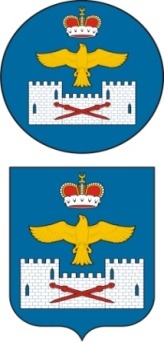 РЕСПУБЛИКА  ДАГЕСТАНАДМИНИСТРАЦИЯ МУНИЦИПАЛЬНОГО РАЙОНА «ЛАКСКИЙ  РАЙОН»368360, Республика Дагестан, Лакский район, с. Кумух                                         тел. 8(267) 2-42-02, факс 2-42-52 Сайт:  WWW.gazikumuh.ru                                                                                          e-mail:Lakadm@rambler.ru; Lakskijrajon@e-dag.ru_______   ______________ 2018  г.                                                №83-_____/18Для проведения  специальной  оценки условий труда в администрации муниципального района «Лакский район»  направляю следующие документы:1.Распоряжение администрации МР «Лакский район» от 12.12.2018 г. №317-р « О создании комиссии на проведение специальной оценки условий труда в администрации МР «Лакский район»» на 1 листе.2.Заявка на проведение СОУТ на 1 листе.3. Приложение к заявке на  3 листах.Глава администрации МР «Лакский район»                                                          Магомедов Ю.Г.Исп: Чавтараев Г.Г.Тел. 8 (267) 2-42-72Генеральному директоруООО НИЦ «Спецэкспертиза»Габибову Г.И.